T.CGÖRELE KAYMAKAMLIĞIMELAHAT GÜREL ANAOKULU OKULU 2019-2023 STRATEJİK PLANI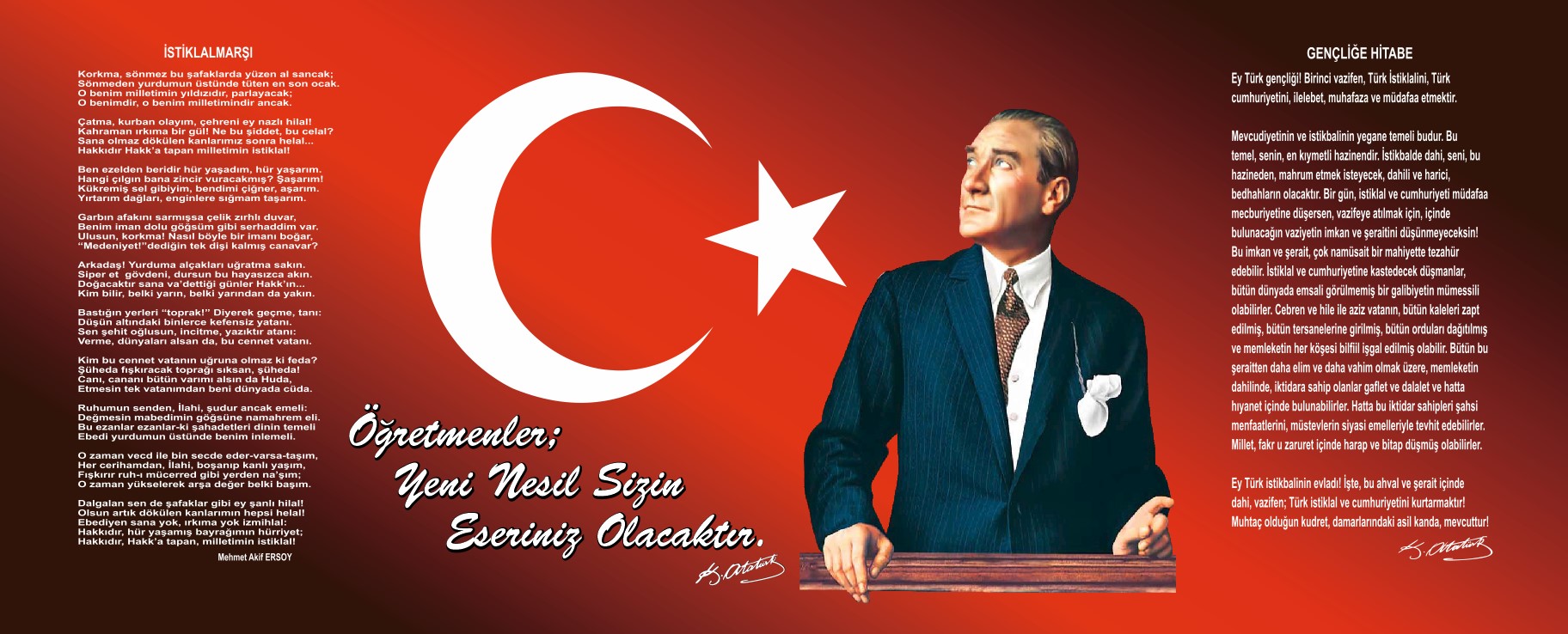 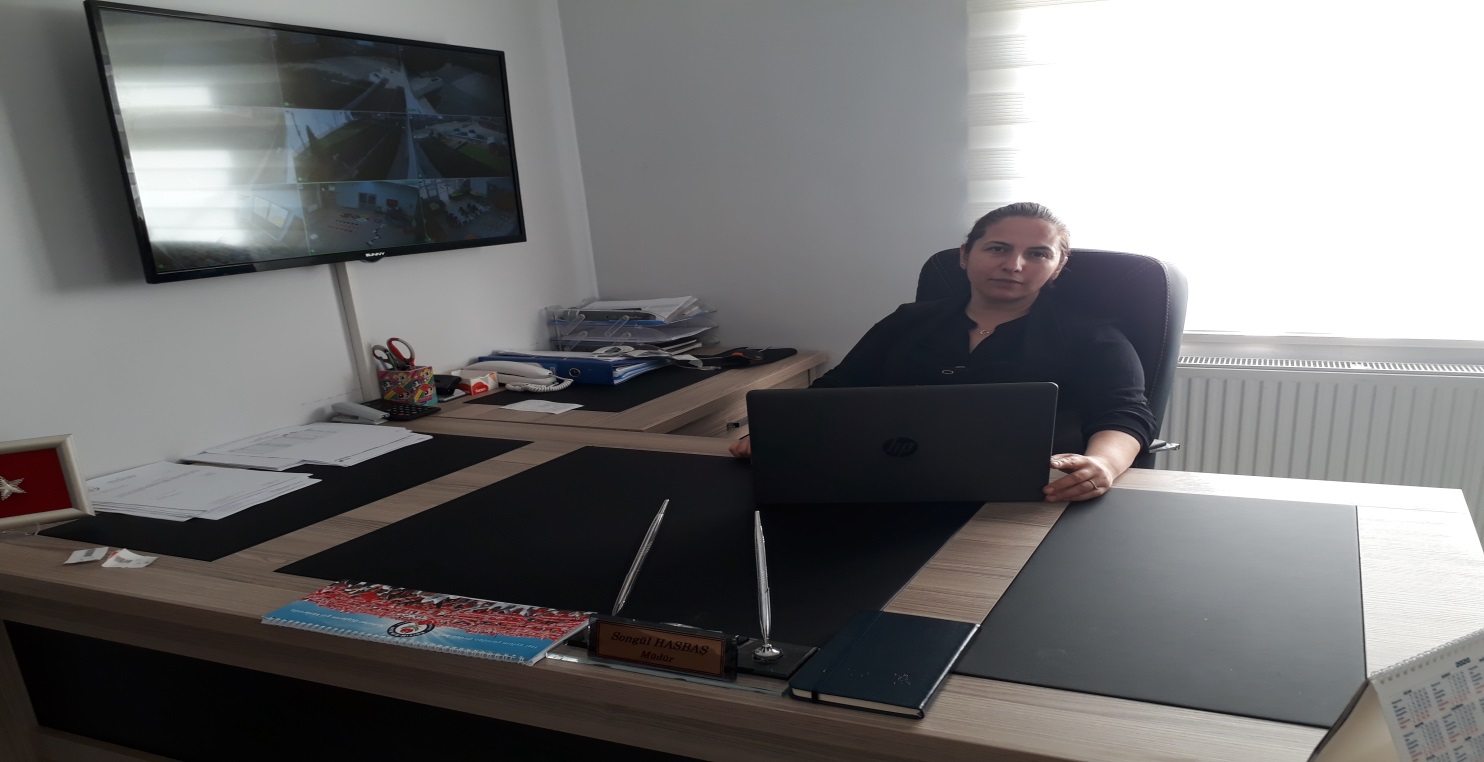                                                                               SUNUŞOkul Öncesi Eğitimin öneminin tartışmasız kabul edildiği günümüzde bizde bir Okul Öncesi Eğitim Kurumu olarak sorumluluğumuzun bilincindeyiz. Geleceğimiz olan çocuklarımızı Atatürk İlke ve İnkılâplarına bağlı, soran, problem çözen, araştıran, çevresine karşı saygılı, kendi yeteneklerinin farkında, her şeyden önce iyi bir vatandaş olarak yetişmelerini amaçlıyoruz. Hazırlamış olduğumuz bu stratejik planla Görele’nin en iyi Okul Öncesi Eğitim Kurumu olma yolunda ilerleyeceğiz.                                                                                                                                                                                 Songül HASBAŞ                                                                                                                                                                                   Okul MüdürüİÇİNDEKİLERSunuş	3İçindekiler	4BÖLÜM I: GİRİŞ ve PLAN HAZIRLIK SÜRECİ	5BÖLÜM II: DURUM ANALİZİ	6Okulun Kısa Tanıtımı 	6Okulun Mevcut Durumu: Temel İstatistikler	7PAYDAŞ ANALİZİ	12GZFT (Güçlü, Zayıf, Fırsat, Tehdit) Analizi	14Gelişim ve Sorun Alanları	16BÖLÜM III: GELECEĞE YÖNELİM	21MİSYONUMUZ 	21VİZYONUMUZ 	21TEMEL DEĞERLERİMİZ 	21     AMAÇ, HEDEF VE EYLEMLER	22TEMA I: EĞİTİM VE ÖĞRETİME ERİŞİM	22TEMA II: EĞİTİM VE ÖĞRETİMDE KALİTENİN ARTIRILMASI	25TEMA III: KURUMSAL KAPASİTE	29IV. BÖLÜM: İZLEME VE DEĞERLENDİRME	32BÖLÜM I: GİRİŞ ve PLAN HAZIRLIK SÜRECİ2019-2023 dönemi stratejik plan hazırlanması süreci Üst Kurul ve Stratejik Plan Ekibinin oluşturulması ile başlamıştır. Ekip tarafından oluşturulan çalışma takvimi kapsamında ilk aşamada durum analizi çalışmaları yapılmış ve durum analizi aşamasında paydaşlarımızın plan sürecine aktif katılımını sağlamak üzere paydaş anketi, toplantı ve görüşmeler yapılmıştır. Durum analizinin ardından geleceğe yönelim bölümüne geçilerek okulumuzun amaç, hedef, gösterge ve eylemleri belirlenmiştir. Çalışmaları yürüten ekip ve kurul bilgileri altta verilmiştir.STRATEJİK PLAN ÜST KURULUBÖLÜM II: DURUM ANALİZİDurum analizi bölümünde okulumuzun mevcut durumu ortaya konularak neredeyiz sorusuna yanıt bulunmaya çalışılmıştır. Bu kapsamda okulumuzun kısa tanıtımı, okul künyesi ve temel istatistikleri, paydaş analizi ve görüşleri ile okulumuzun Güçlü Zayıf Fırsat ve Tehditlerinin (GZFT) ele alındığı analize yer verilmiştir.Okulun Kısa Tanıtımı     Okulumuz arsasını Melahat GÜREL adlı iş kadınının bağışladığı Yeşiltepe Mahallesinde bulunan Mehmet Gürel İlkokulu ve Ortaokulu bahçesine 2018 yılında devletimiz tarafından yaptırılmıştır.    Okulumuz 2018-2019 Eğitim-Öğretim yılı eylül ayında 86 öğrenci,2 si kadrolu 3 ü ek ders karşılığı ücretli olmak üzere 5 öğretmen ile eğitime başlamıştır. İsmini arsayı bağışlayan iş kadınından almış Melahat Gürel Anaokulu olmuştur. Okulun Mevcut Durumu: Temel İstatistiklerOkul KünyesiOkulumuzun temel girdilerine ilişkin bilgiler altta yer alan okul künyesine ilişkin tabloda yer almaktadır.Temel Bilgiler Tablosu- Okul Künyesi Çalışan BilgileriOkulumuzun çalışanlarına ilişkin bilgiler altta yer alan tabloda belirtilmiştir.Çalışan Bilgileri TablosuOkulumuz Bina ve Alanları	Okulumuzun binası ile açık ve kapalı alanlarına ilişkin temel bilgiler altta yer almaktadır.Okul Yerleşkesine İlişkin Bilgiler Sınıf ve Öğrenci Bilgileri	Okulumuzda yer alan sınıfların öğrenci sayıları alttaki tabloda verilmiştir.Donanım ve Teknolojik KaynaklarımızTeknolojik kaynaklar başta olmak üzere okulumuzda bulunan çalışır durumdaki donanım malzemesine ilişkin bilgiye alttaki tabloda yer verilmiştir.Teknolojik Kaynaklar TablosuGelir ve Gider BilgisiOkulumuzun genel bütçe ödenekleri, okul aile birliği gelirleri ve diğer katkılarda dâhil olmak üzere gelir ve giderlerine ilişkin son iki yıl gerçekleşme bilgileri alttaki tabloda verilmiştir.PAYDAŞ ANALİZİKurumumuzun temel paydaşları öğrenci, veli ve öğretmen olmakla birlikte eğitimin dışsal etkisi nedeniyle okul çevresinde etkileşim içinde olunan geniş bir paydaş kitlesi bulunmaktadır. Paydaşlarımızın görüşleri anket, toplantı, dilek ve istek kutuları, elektronik ortamda iletilen önerilerde dâhil olmak üzere çeşitli yöntemlerle sürekli olarak alınmaktadır.Paydaş anketlerine ilişkin ortaya çıkan temel sonuçlara altta yer verilmiştir:Öğretmen Anketi Sonuçları:Veli Anketi Sonuçları:GZFT (Güçlü, Zayıf, Fırsat, Tehdit) Analizi Okulumuzun temel istatistiklerinde verilen okul künyesi, çalışan bilgileri, bina bilgileri, teknolojik kaynak bilgileri ve gelir gider bilgileri ile paydaş anketleri sonucunda ortaya çıkan sorun ve gelişime açık alanlar iç ve dış faktör olarak değerlendirilerek GZFT tablosunda belirtilmiştir. Dolayısıyla olguyu belirten istatistikler ile algıyı ölçen anketlerden çıkan sonuçlar tek bir analizde birleştirilmiştir.Kurumun güçlü ve zayıf yönleri donanım, malzeme, çalışan, iş yapma becerisi, kurumsal iletişim gibi çok çeşitli alanlarda kendisinden kaynaklı olan güçlülükleri ve zayıflıkları ifade etmektedir ve ayrımda temel olarak okul müdürü/müdürlüğü kapsamından bakılarak iç faktör ve dış faktör ayrımı yapılmıştır. İçsel FaktörlerGüçlü YönlerZayıf YönlerDışsal FaktörlerGelişim ve Sorun AlanlarıGelişim ve sorun alanları analizi ile GZFT analizi sonucunda ortaya çıkan sonuçların planın geleceğe yönelim bölümü ile ilişkilendirilmesi ve buradan hareketle hedef, gösterge ve eylemlerin belirlenmesi sağlanmaktadır. Gelişim ve sorun alanları ayrımında eğitim ve öğretim faaliyetlerine ilişkin üç temel tema olan Eğitime Erişim, Eğitimde Kalite ve kurumsal Kapasite kullanılmıştır. Eğitime erişim, öğrencinin eğitim faaliyetine erişmesi ve tamamlamasına ilişkin süreçleri; Eğitimde kalite, öğrencinin akademik başarısı, sosyal ve bilişsel gelişimi ve istihdamı da dâhil olmak üzere eğitim ve öğretim sürecinin hayata hazırlama evresini; Kurumsal kapasite ise kurumsal yapı, kurum kültürü, donanım, bina gibi eğitim ve öğretim sürecine destek mahiyetinde olan kapasiteyi belirtmektedir.Gelişim ve Sorun AlanlarımızBÖLÜM III: GELECEĞE YÖNELİMOkul Müdürlüğümüzün Misyon, vizyon, temel ilke ve değerlerinin oluşturulması kapsamında öğretmenlerimiz, öğrencilerimiz, velilerimiz, çalışanlarımız ve diğer paydaşlarımızdan alınan görüşler, sonucunda stratejik plan hazırlama ekibi tarafından oluşturulan Misyon, Vizyon, Temel Değerler; Okulumuz üst kurulana sunulmuş ve üst kurul tarafından onaylanmıştır.MİSYONUMUZBiz  Melahat GÜREL Anaokulu olarak 36-72 aylık çocukları fiziksel, duygusal, zihinsel ve sosyal gelişimlerini sağlamak, yaparak yaşayarak öğrenme ortamları oluşturmak, onlara saygı, sevgi, işbirliği, sorumluluk, hoşgörü, yardımlaşma, paylaşma gibi davranışları kazandırarak Atatürk, vatan, millet, bayrak, aile ve insan sevgisini benimseyen, milli ve manevi değerlere bağlı, kendine güvenen, çevresiyle iyi iletişim kurabilen, dürüst, ilkeli, çağdaş, düşünceli, hak ve sorumluluklarını bilen, saygılı ve kültürel çeşitlilik içinde hoşgörülü bireyler olarak yetiştirmeyi hedefliyoruz.VİZYONUMUZ      Okul öncesi eğitimde; beklentilerin daima üstünde kalitesi ile örnek gösterilen güven ve huzurun odağı, lider bir kurum olmak. Milli manevi değerlerini benimsemiş ve kültürüne sahip çıkan, bilimsel düşünen, proje üreten ve öğreten, kendine güvenen, kendini ve çevresini olduğu gibi kabul eden gelişime açık yenilikçi, çağdaş bireyler yetiştirmek temel hedefimizdir. TEMEL DEĞERLERİMİZ1) Liyakat, 2) Değişimin ve sürekli gelişimin önemine inanırız.3) Kültür öğelerine bağlılık,4) Sabırlı, hoşgörülü ve kararlılık,5) Adaletli performans değerlendirme, 6) Bireysel farkları dikkate almak,7) Başarının takım çalışmasıyla yakalanacağına inanırız.8) Çalışanları tanır, onların yeteneklerini geliştirir, fikirlerine değer veririz.9) Okulumuzda yapılan çalışmaların ülkemize ve insanlığa katkı getireceğine inanırız.10) İlişkilerinde; dürüstlüğü, güveni, hoşgörüyü esas alan ve etkili iletişim kurabilen bireyler olmayı tercih ederiz.11) Görevimizi yerine getirirken objektiflik ilkesini uygularız.12) Tüm ilişkilerde insana saygı esasını uygular; çalışan ve hizmet alanların beklenti, duygu ve düşüncelerine değer veririz.13) Görev dağılımı ve hizmet sunumunda adil oluruz ve çalışanın kurum katkısını tanıyıp takdir ederiz.14) Topluma ve doğaya karşı saygılıyız.AMAÇ, HEDEF VE EYLEMLERTEMA I: EĞİTİM VE ÖĞRETİME ERİŞİMStratejik Amaç 1: Kayıt bölgemizde yer alan çocukların okullaşma oranlarını artıran, öğrencilerin uyum ve devamsızlık sorunlarını gideren etkin bir yönetim yapısı kurulacaktır. Stratejik Hedef 1.1.  Kayıt bölgemizde yer alan çocukların okullaşma oranları artırılacak ve öğrencilerin uyum ve devamsızlık sorunları giderilecektir. Performans Göstergeleri EylemlerTEMA II: EĞİTİM VE ÖĞRETİMDE KALİTENİN ARTIRILMASIStratejik Amaç 2: Öğrencilerimizin gelişmiş dünyaya uyum sağlayacak şekilde donanımlı bireyler olabilmesi için eğitim ve öğretimde kalite artırılacaktır.Stratejik Hedef 2.1.  Öğrenme kazanımlarını takip eden ve velileri sürece dâhil eden bir yönetim anlayışı ile öğrencilerimizin akademik başarıları ve sosyal faaliyetlere etkin katılımı artırılacaktır.Performans Göstergeleri	EylemlerTEMA III: KURUMSAL KAPASİTEStratejik Amaç 3: Eğitim ve öğretim faaliyetlerinin daha nitelikli verilebilmesi için okulumuzun kurumsal kapasitesi güçlendirilecektir.Stratejik Hedef 3.1.  Fiziki, teknolojik, yönetim ve organizasyon yapısını iyileştirerek eğitimde kaliteyi artıracak etkin ve verimli işleyişi sağlamak. Performans GöstergeleriEylemlerIV. BÖLÜM: İZLEME VE DEĞERLENDİRMEOkulumuz Stratejik Planı izleme ve değerlendirme çalışmalarında 5 yıllık Stratejik Planın izlenmesi ve 1 yıllık gelişim planın izlenmesi olarak ikili bir ayrıma gidilecektir. Stratejik planın izlenmesinde 6 aylık dönemlerde izleme yapılacak denetim birimleri, il ve ilçe millî eğitim müdürlüğü ve Bakanlık denetim ve kontrollerine hazır halde tutulacaktır.Yıllık planın uygulanmasında yürütme ekipleri ve eylem sorumlularıyla aylık ilerleme toplantıları yapılacaktır. Toplantıda bir önceki ayda yapılanlar ve bir sonraki ayda yapılacaklar görüşülüp karara bağlanacaktır. ONAY SAYFASIStratejik Plan EkibiMustafa SAĞLAM          Bahar D.KAPTANOĞLU         Hilal KÜÇÜK               Gamze AKGÜN         Zeynep BARIN                                              Okul Öncesi Öğret.         Okul Öncesi Öğret.                 Okul Öncesi Öğret.       Okul Öncesi Öğret.   Okul Aile Bir.Bşkn.                                     Esin USTA                              Ayşe KOCAOĞLUYönetim Kurulu Üyesi                   VeliSongül HASBAŞOkul MüdürüŞenel DEDEİlçe Milli Eğitim MüdürüÜst Kurul BilgileriÜst Kurul BilgileriEkip BilgileriEkip BilgileriAdı SoyadıUnvanıAdı SoyadıUnvanıSongül HASBAŞOkul MüdürüHilal KÜÇÜK	Okul Öncesi ÖğretmeniMustafa SAĞLAMOkul Öncesi ÖğretmeniGamze AKGÜNOkul Öncesi ÖğretmeniBahar D.KAPTANOĞLUOkul Öncesi ÖğretmeniAyşe KOCAOĞLUVeliZeynep BARINOkul Aile Brl.BşkEsin USTAYönetim Kurulu Üyesiİli: GİRESUNİli: GİRESUNİli: GİRESUNİli: GİRESUNİlçesi: GÖRELEİlçesi: GÖRELEİlçesi: GÖRELEİlçesi: GÖRELEAdres: Yeşiltepe Mahallesi Ressam Hamit Görele Sokak No 1Yeşiltepe Mahallesi Ressam Hamit Görele Sokak No 1Yeşiltepe Mahallesi Ressam Hamit Görele Sokak No 1Coğrafi Konum (link) Coğrafi Konum (link) YOKYOKTelefon Numarası: 0454 51352530454 51352530454 5135253Faks Numarası:Faks Numarası:YOKYOKe- Posta Adresi:764927@meb.k12.tr764927@meb.k12.tr764927@meb.k12.trWeb sayfası adresi:Web sayfası adresi:http://melahatgurelanaokulu.meb.k12.trhttp://melahatgurelanaokulu.meb.k12.trKurum Kodu:764927764927764927Öğretim Şekli:Öğretim Şekli:İKİLİ EĞİTİMİKİLİ EĞİTİMOkulun Hizmete Giriş Tarihi: 2018Okulun Hizmete Giriş Tarihi: 2018Okulun Hizmete Giriş Tarihi: 2018Okulun Hizmete Giriş Tarihi: 2018Toplam Çalışan SayısıToplam Çalışan Sayısı99Öğrenci Sayısı:Kız3737Öğretmen SayısıKadın44Öğrenci Sayısı:Erkek3939Öğretmen SayısıErkek11Öğrenci Sayısı:Toplam7676Öğretmen SayısıToplam55Derslik Başına Düşen Öğrenci SayısıDerslik Başına Düşen Öğrenci SayısıDerslik Başına Düşen Öğrenci Sayısı:16Şube Başına Düşen Öğrenci SayısıŞube Başına Düşen Öğrenci SayısıŞube Başına Düşen Öğrenci Sayısı:16Öğretmen Başına Düşen Öğrenci SayısıÖğretmen Başına Düşen Öğrenci SayısıÖğretmen Başına Düşen Öğrenci Sayısı:16Şube Başına 30’dan Fazla Öğrencisi Olan Şube SayısıŞube Başına 30’dan Fazla Öğrencisi Olan Şube SayısıŞube Başına 30’dan Fazla Öğrencisi Olan Şube Sayısı:0Öğrenci Başına Düşen Toplam Gider MiktarıÖğrenci Başına Düşen Toplam Gider MiktarıÖğrenci Başına Düşen Toplam Gider Miktarı-Öğretmenlerin Kurumdaki Ortalama Görev SüresiÖğretmenlerin Kurumdaki Ortalama Görev SüresiÖğretmenlerin Kurumdaki Ortalama Görev Süresi4Unvan*ErkekKadınToplamOkul Müdürü ve Müdür Yardımcısı011Okul Öncesi Öğretmeni145İdari Personel000Yardımcı Personel033Güvenlik Personeli000Toplam Çalışan Sayıları189Okul Bölümleri Okul Bölümleri Özel AlanlarVarYokOkul Kat Sayısı1Çok Amaçlı SalonXDerslik Sayısı4Çok Amaçlı SahaXDerslik Alanları (m2)227.94KütüphaneXKullanılan Derslik Sayısı4Fen LaboratuvarıXŞube Sayısı5Bilgisayar LaboratuvarıXİdari Odaların Alanı (m2)23İş AtölyesiXÖğretmenler Odası (m2)0Beceri AtölyesiXOkul Bahçesi (Açık Alan)(m2)924Okul Kapalı Alan (m2)576Sanatsal, bilimsel ve sportif amaçlı toplam alan (m2)69.08Kantin (m2)0Tuvalet Sayısı4Diğer (………….)SINIFIKızErkekToplamSINIFIKızErkekToplam3 Yaş A Şubesi310134 Yaş A Şubesi114155 Yaş A Şubesi79165 Yaş B Şubesi88165 Yaş C Şubesi8816Akıllı Tahta Sayısı0TV Sayısı1Masaüstü Bilgisayar Sayısı1Yazıcı Sayısı0Taşınabilir Bilgisayar Sayısı1Fotokopi Makinası Sayısı2Projeksiyon Sayısı1İnternet Bağlantı Hızı8 MbpsYıllarGelir MiktarıGider Miktarı201834.965,9734.965,97Sıra NoMADDELERKATILMA DERECESİKATILMA DERECESİKATILMA DERECESİKATILMA DERECESİKATILMA DERECESİSıra NoMADDELERKesinlikle KatılıyorumKatılıyorumKararsızımKısmen KatılıyorumKatılmıyorum1Okulumuzda alınan kararlar, çalışanların katılımıyla alınır. %012.5037.5502Kurumdaki tüm duyurular çalışanlara zamanında iletilir. %12.537.512.512.5253Her türlü ödüllendirmede adil olma, tarafsızlık ve objektiflik esastır. %37.512.5252504Kendimi, okulun değerli bir üyesi olarak görürüm. %37.52502512.55Çalıştığım okul bana kendimi geliştirme imkânı tanımaktadır. %37.5500012.56Okul, teknik araç ve gereç yönünden yeterli donanıma sahiptir. %012.5037.5507Okulda çalışanlara yönelik sosyal ve kültürel faaliyetler düzenlenir. %12.5012.525508Okulda öğretmenler arasında ayrım yapılmamaktadır. %502500259Okulumuzda yerelde ve toplum üzerinde olumlu etki bırakacak çalışmalar yapmaktadır. %12.562.5025010Yöneticilerimiz, yaratıcı ve yenilikçi düşüncelerin üretilmesini teşvik etmektedir. %37.512.52512.512.511Yöneticiler, okulun vizyonunu, stratejilerini, iyileştirmeye açık alanlarını vs. çalışanlarla paylaşır. %25252512.512.512Okulumuzda sadece öğretmenlerin kullanımına tahsis edilmiş yerler yeterlidir.0012.52562.513Alanıma ilişkin yenilik ve gelişmeleri takip eder ve kendimi güncellerim. %5050000Sıra NoMADDELERKATILMA DERECESİKATILMA DERECESİKATILMA DERECESİKATILMA DERECESİKATILMA DERECESİSıra NoMADDELERKesinlikle KatılıyorumKatılıyorumKararsızımKısmen KatılıyorumKatılmıyorum1İhtiyaç duyduğumda okul çalışanlarıyla rahatlıkla görüşebiliyorum. %46422642Bizi ilgilendiren okul duyurularını zamanında öğreniyorum. %44365643Öğrencimle ilgili konularda okulda rehberlik hizmeti alabiliyorum. %38416934Okula ilettiğim istek ve şikâyetlerim dikkate alınıyor. %254312845Öğretmenler yeniliğe açık olarak derslerin işlenişinde çeşitli yöntemler kullanmaktadır.404271016Okulda yabancı kişilere karşı güvenlik önlemleri alınmaktadır. % 36455867Okulda bizleri ilgilendiren kararlarda görüşlerimiz dikkate alınır. %43396758E-Okul Veli Bilgilendirme Sistemi ile okulun internet sayfasını düzenli olarak takip ediyorum. %482741299Çocuğumun okulunu sevdiğini ve öğretmenleriyle iyi anlaştığını düşünüyorum. %593542010Okul, teknik araç ve gereç yönünden yeterli donanıma sahiptir. %433969311Okul her zaman temiz ve bakımlıdır. %4542311112Okulun binası ve diğer fiziki mekânlar yeterlidir. %3536913713Okulumuzda yeterli miktarda sanatsal ve kültürel faaliyetler düzenlenmektedir. %363910114ÖğrencilerÖğrenci disiplin olaylarının az olmasıÇalışanlarOkulumuzda yöneticiler ve çalışanlar arasında ilişkilerin iyi olmasıVelilerVelilerimizin eğitim öğretim sürecinde okulla iç içe olmasıBina ve YerleşkeOkulumuzun şehir merkezinde bulunmasıDonanımOkulumuzun fiziki donanımının yeterli olmasıBütçeOkul gelirlerinin giderleri karşılayabilecek kadar ve daha fazla olmasıYönetim SüreçleriKurumsallaşmış bir yapıya sahip olma azmiİletişim SüreçleriEğitim paydaşların arasındaki güçlü iletişimÖğrencilerOkulumuzda kaynaştırma öğrenci sayısının fazla olmasıÇalışanlarYeteri kadar sayıda çalışanın olmamasıVelilerFarklı sosyoekonomik yapıda olmalarıBina ve YerleşkeOkul bahçesinin ilkokul ve ortaokul ile çok yakın olmasıDonanımSosyal faaliyetler için yeterli alanın ve imkânın bulunmamasıBütçeTüm imkânları karşılayabilecek bir bütçeye sahip olamamasıFırsatlar1.Okul Öncesinin yaygınlaştırılmasına yönelik devlet desteğinin olması.2.Eğitimde fırsat eşitliğine yönelik alınan tedbirlerin her geçen gün daha artırılması hususundaki çabalar.3.Düzenli olarak (9Ay) öğrenci aidat gelirinin olması.4.Toplum nezdinde eğitimin gereğine; bilinç ve duyarlılığının artması.5.Çevremizde kurumsal ve bireysel bazda sürekli gelişmeyi hedefleyen bilinç düzeyinin artıyor olması.6.Bakanlığımızın ücretsiz ders kitabı dağıtımı uygulaması.7.Büyük oranda geleneksel aile yapısına sahip olunması nedeniyle suç oranının diğer illere oranla düşük olması8.Manevi ve kültürel zenginliğe sahip bir il olması.Tehditler1.Okul Öncesi eğitimin önemi konusunda yeterli bilince sahip olunmaması.2.Veliler tarafından Okul Öncesi kurumlarının bakım kurumları olarak görülmesi, okul öncesine gereken değerin verilmemesi.3.Bireylerin gelişen kitle iletişim araçlarının olumlu katkılarının yanında ,olumsuz etkilerine de maruz kalmaları.4.İnsanların çocuklarının eğitimine yönelik duyarlılıklarının aynı oranda olmaması.5.Okul Öncesine devam eden öğrenci sayısının az olmasının nedeninin maddi durum olarak gözetilmesi.6.Personel politikaları nedeni ile okul/kurumlarda yaşanan destek personel yetersizliği ve bunu telafi edebilecek hizmet alımında yaşanan kaynak sorunu7.Bütün insanların çocuklarının eğitime yönelik duyarlılıklarının aynı oranda olmaması.Eğitime ErişimEğitimde KaliteKurumsal KapasiteOkullaşma OranıÖğretim YöntemleriKurumsal İletişimOkula Devam/ DevamsızlıkSosyal, Kültürel ve Fiziksel GelişimKurumsal YönetimOkula Uyum, OryantasyonDers araç gereçleriBina ve YerleşkeÖzel Eğitime İhtiyaç Duyan BireylerDonanımYabancı ÖğrencilerTemizlik, HijyenHayat boyu Öğrenmeİş Güvenliği, Okul GüvenliğiTaşıma ve servis 1.TEMA: EĞİTİM VE ÖĞRETİME ERİŞİM 1.TEMA: EĞİTİM VE ÖĞRETİME ERİŞİM1Kayıt bölgesindeki çocukların kayıt durumu2Öğrencilerin devamsızlıkları3Eğitim ve Öğretimi Tamamlama, Erken Ayrılma ve Terk4Taşımalı Eğitim/Servis5Özel Eğitim Gerektiren Bireylerin Tespiti ve eğitime erişimi6Okulun özel eğitim gerektiren bireyin kullanımına uygunluğu7Okulda bulunan yabancıların uyruklu öğrencilerin eğitimi8……………..9102.TEMA: EĞİTİM VE ÖĞRETİMDE KALİTE2.TEMA: EĞİTİM VE ÖĞRETİMDE KALİTE1Öğrencilerin kazanımlarının takibi2İlkokula hazırlık3Bilim, sanat,  kültür ve spor faaliyetlerine katılım ve katkı4Öğrencilerde sosyal sorumluluk kültürü5Eğitim ve öğretim programı, yöntem ve tekniği6Eğitim öğretim materyalleri7Zümre ve kurulların çalışması ve katkılarının takibi8Sınıflarda teknolojik donanım ve eğitimde kullanımı9Öğrencilerin doğa, çevre, enerji vb konulara bakışı10Zararlı alışkanlık, şiddet eğilimi vb olumsuz davranış takibi11…………12133.TEMA: KURUMSAL KAPASİTE3.TEMA: KURUMSAL KAPASİTE1İş süreçlerinin çıkarılması ve iyileştirilmesi2Okul Güvenliği ile iş sağlığı3Yöneticiler ile çalışan iletişimi, yönetime katılım4Çalışmaların izlenmesi ve kamuoyuna dönemsel açıklanması5Okul internet sitesinin düzenlenmesi6Okul bahçesinin öğrenci taleplerine göre düzenlenmesi7Arşiv, Taşınır malzeme ve taşınır kayıtları8Okul ve okul aile birliği gelir giderinin yönetimi ve açıklanması9Beyaz bayrak, okul Kantini10Okul temizliği ve hijyen11……………1213NoPERFORMANSGÖSTERGESİMevcutHedefHedefHedefHedefHedefNoPERFORMANSGÖSTERGESİ201820192020202120222023PG.1.1.1Kayıt bölgesindeki öğrencilerden okula kayıt yaptıranların oranı (%)5075808590100PG.1.1.2Öğrencilerinden en az bir yıl kreş eğitim almış olanların oranı (%)304050607080PG.1.1.3Okula yeni başlayan öğrencilerden oryantasyon eğitimine katılanların oranı (%)100100100100100100PG.1.1.4Bir eğitim ve öğretim döneminde 20 gün ve üzeri devamsızlık yapan öğrenci oranı (%)100000PG.1.1.6Okulun özel eğitime ihtiyaç duyan bireylerin kullanımına uygunluğu (0-1)111111NoEylem İfadesiEylem Sorumlusu1.1.1.Kayıt bölgesinde yer alan öğrencilerin tespiti çalışması yapılacaktır.Okul Stratejik Plan Ekibi1.1.2Devamsızlık yapan öğrencilerin tespiti ve erken uyarı sistemi için çalışmalar yapılacaktır.Okul Müdürü 1.1.3Devamsızlık yapan öğrencilerin velileri ile özel aylık toplantı ve görüşmeler yapılacaktır.Okul Müdürü1.1.4Okulun özel eğitime ihtiyaç duyan bireylerin kullanımının kolaylaştırılması için rampa ve asansör eksiklikleri tamamlanacaktır.Okul MüdürüNoPERFORMANSGÖSTERGESİMevcutHEDEFHEDEFHEDEFHEDEFHEDEFHEDEFNoPERFORMANSGÖSTERGESİ201820192020202120222023PG.2.1.1Kültürel, sanatsal ve sportif faaliyetlere katılan öğrenci oranı (%)100100100100100100PG.2.1.2Sosyal faaliyetlere katılan veli oranı (%)100100100100100100PG.2.1.3Okulumuzda doğa, çevre, enerji tüketimi vb. konularda düzenlenen etkinliklere katılan öğrenci oranı (%)100100100100100100PG.2.1.4Velilere yönelik ilkokula hazırlık seminerleri düzenleme oranı (%)00100100100100PG.2.1.5Kurumumuzdan ilkokula devam eden öğrenci oranı (%)050100100100100PG.2.1.6Bir üst eğitim kademesindeki kurumlara yapılan gezi sayısı100100100100100100NoEylem İfadesiEylem Sorumlusu1.1.1.Öğrenci devamsızlığının azaltılması için okul ortamları cazip hale getirilerek sosyal faaliyetlere ve spor aktivitelere daha fazla önem verilecektir.1.1.2Sosyal, sanatsal, kültürel ve sportif faaliyetlerin sayısı, çeşidi ve öğrencilerin söz konusu faaliyetlere katılım oranı artırılacak, gerçekleştirilecek faaliyetlerin takip edilebilmesine imkân sağlayacak bir izleme sistemi geliştirilecektir. Okul Müdürü1.1.3Şiir Dinletisi, Resim Sergisi, Müzik dinletisi ve tiyatro oyunu sergilemeleri teşvik edilecektir.Okul Stratejik Plan Ekibi1.1.4Kurumumuz kütüphanesini okul aile birliği ve eğitim kadrosunun desteği ile zenginleştirmekOkul Stratejik Plan Ekibi1.1.5Her sınıftan en az bir veliden oluşturulacak destek ekibi ile okul yönetici ve öğretmenlerinin birlikte sohbet ve değerlendirme etkinliği yapması sağlanacaktır.Okul Stratejik Plan Ekibi1.1.6Okul Aile Birliğinin destek ve katkılarıyla okulumuzdaki teknolojik araç gereç sayısını artırmakOkul Müdürü1.1.7Kurumumuzun bahçesinin kullanılabilir alanını genişletmekOkul Müdürü1.1.8Velilere ilkokula hazırlık semineri vermekOkul MüdürüNoPERFORMANSGÖSTERGESİMevcutMevcutHEDEFHEDEFHEDEFHEDEFHEDEFHEDEFNoPERFORMANSGÖSTERGESİ2018201920192020202120222023PG.3.1.1Okulumuzda çalışan personelimizin, kurum çalışmalarına yönelik memnuniyet oranı (%)9095959595100100PG.3.1.2Okulumuzda çalışan personelin hizmet içi eğitime katılım oranı(%)100100100100100100100PG.3.1.3Okulumuzda başarı belgesi alan personel sayısı 0001245PG.3.1.4Okulumuzda yüksek lisans yapan öğretmen sayısı0000000PG.3.1.5Okulumuzda iş sağlığı güvenliği kapsamında yapılan bilgilendirme sayısı.100100100100100100100PG.3.1.6Okulumuza ait okul kantini ve yemekhaneden yararlanan öğrencilerin memnuniyet oranı (%)100100100100100100100PG.3.1.7Okulumuzda özel eğitime ihtiyaç duyan bireylerin gereksinimlerine uygun olarak düzenlenen ortam sayısı.0001111NoEylem İfadesiEylem SorumlusuEylem Tarihi1.1.1.Kurum çalışanlarına yönelik hizmet içi eğitimlere katılımın artırılması için program tanıtımları ve yönlendirmeler yapılacaktır.Stratejik Plan Ekibi01-15 Eylül1.1.2Kurum çalışanları ve hizmet alanlara yönelik memnuniyet anketleri düzenlenecektir.Stratejik Plan Ekibi01-15 Şubat1.1.3İlgili dış paydaşlarla iş birliği yapılarak çocuklara yönelik koruyucu sağlık hizmetleri düzenlenecektir.Okul MüdürüKasım-Nisan ayları1.1.4AB ve Hibe projeleriyle ilgili bilgilendirme toplantıları düzenlenecektir.Stratejik Plan Ekibi01-20 Eylül1.1.5Mevcut insan kaynaklarının ve yönetimi nitelik olarak geliştirilecektir.Okul Müdürü1.1.6Okulumuz genelinde eksik ve ihtiyaçların belirlenmesi için bir ekip oluşturulacaktır.Okul MüdürüEylül ve Haziran ayları1.1.7Ders ve laboratuvar araç-gereçleri, öğretim programlarına ve teknolojik gelişmelere uygun olarak zamanında karşılanacaktır.Okul MüdürüYıl boyunca1.1.8Okul Aile Birliğinin daha verimli çalışması sağlanacaktır.Okul MüdürüKasım ayı1.1.10Çalışanları stratejik amaç ve hedeflerin gerçekleştirilmesine katkı sağlayacak bilgi ve becerilerle donatmak için yapılan hizmet içi kurs ve seminerlere katılımı sağlanacaktır.Okul MüdürüYıl boyunca1.1.11Yöneticilerin güncel mevzuatlar hakkında bilgilendirilmesi yapılacaktır.1.1.12İş tanımları net olarak yapılarak uygulanması için gerekli tedbirler alınacaktır.Okul Müdürü01-15 Eylül